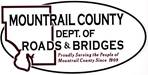 July 20, 2021Action Items:PM 2021 # 2Requested Action: Please review bid opening results for Chip Seal Project# PM 2021 #2 (CR 2,3 &10)Requested Action: Please award the project to the apparent low bidder: Asphalt Surface Technologies Corporation ($1,149,680.74)Requested Action: Please approve Amendment to Agreement for Engineering Services with HDR for Construction Engineering.PM 2021 #1Addendum to add ½ mile on CMC 3115 from US 2 north through Ross and 3 miles on CR3 (Non-CMC).Abandoned CR2, White Earth ValleyMountrail County Route 10 Overlay (CMC3126)96th AVE NW / UO (96) 19Requested Action: Please approve and change order #5Speed Limit Evaluation on CR14MWEC – UpdateAftem developmentBrookbank Township / Culvert Resolution